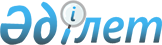 О признании утратившим силу приказа Министра финансов Республики Казахстан от 26 августа 2015 года № 454 "Об утверждении Положения о Комитете финансового контроля Министерства финансов Республики Казахстан"Приказ Министра финансов Республики Казахстан от 8 июня 2016 года № 294

      ПРИКАЗЫВАЮ:



      1.  Признать утратившим силу приказ Министра финансов Республики Казахстан от 26 августа 2015 года № 454 «Об утверждении Положения о Комитете финансового контроля Министерства финансов Республики Казахстан» (зарегистрирован в Реестре государственной регистрации нормативных правовых актов Республики Казахстан под № 12110, опубликован в информационно-правовой системе нормативных правовых актов «Әділет» 6 октября 2015 года).



      2. Комитету внутреннего государственного аудита Министерства финансов Республики Казахстан (Джумадильдаев А.С.) в установленном законодательством порядке обеспечить:

      1) в недельный срок со дня его подписания направление копии настоящего приказа в Министерство юстиции Республики Казахстан;

      2) официальное опубликование настоящего приказа в информационно-правовой системе «Әділет» и размещение на интернет-ресурсе Министерства финансов Республики Казахстан.



      3. Настоящий приказ вступает в силу со дня его подписания.      Министр                                    Б.Султанов
					© 2012. РГП на ПХВ «Институт законодательства и правовой информации Республики Казахстан» Министерства юстиции Республики Казахстан
				